ÓratervA pedagógus neve: Moller BarbaraMűveltségi terület: Magyar nyelv és irodalomTantárgy: Irodalom – tehetséggondozó szakkörOsztály: 5.-6. osztályAz óra témája: Laczik-Pintér Edit: A visszatérített időAz óra cél- és feladatrendszere: A visszatérített idő irányított elemzés, az idő fogalmának körüljárása.Az óra didaktikai feladatai: Ráhangolás, ismeretbővítés, az empátia fejlesztése, a műelemzési készség fejlesztése, a kooperációs készség fejlesztéseFelhasznált forrás: Laczik-Pintér Edit, A visszatérített idő = Horgas Judit, Levendel Júlia, Horgas Béla, Szitakötő, Liget Műhely Alapítvány, Budapest, 2016-3 ősz, 4-5.Dátum: 2016. október 14.1. számú melléklet: (A képek forrása: http://bit.ly/2fAuNzu, http://bit.ly/2fz2K5n, http://bit.ly/2fv1xvf, http://bit.ly/2ezEAVG) 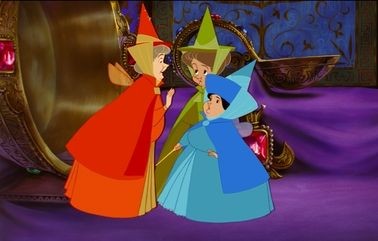 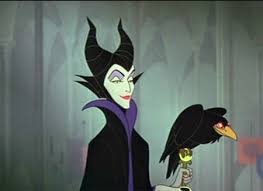 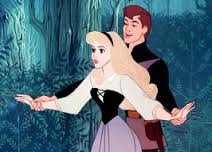 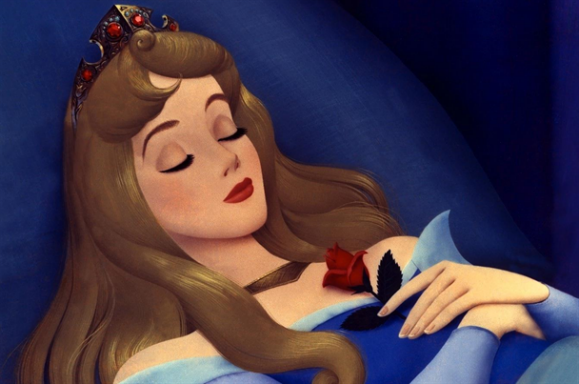 2. számú mellékletA visszatérített idő1) Igazak vagy hamisak az állítások? Karikázzátok be a megfelelő betűt!2) Húzzátok alá a Csipke Rózsára jellemző tulajdonságokat!hisztis    türelmes    fiatal    akaratos    szelíd    jószívű    kedves    állhatatos    követelőző3) Ki vagyok én? Készítsétek el Fülöp herceg és az öreg király bemutatkozását!Fülöp herceg:  …………………………………………………………………………………………………………………………………………………………………………………………………………………………………………………………………………………………………………Öreg király:  ……………………………………………………………………………………………………………………………………………………………………………………………………………………………………………………………………………………………………………4) A történetet olvasva biztosan feltűnt nektek, hogy nehéz meghatározni, melyik korban játszódik. Gyűjtsetek olyan szavakat, amelyek a táblázatban feltüntetett korokat idézik!5) Hogyan viselkedik az idő a történetben? ………………………………………………………………………………Mi mindent szeretett volna Csipke Rózsa bepótolni? …………………………………………………………………………………………………………………………………………………………………………………………………………………………………Miért szégyellte el magát, amikor visszakapta az idejét? ………………………………………………………………………………………………………………………………………………………………………………………………………………………IdőkeretAz óra meneteNevelési-oktatási stratégiaNevelési-oktatási stratégiaNevelési-oktatási stratégiaMegjegyzésekIdőkeretAz óra meneteMódszerekTanulói munkaformákEszközökMegjegyzések0-2.A jelentés meghallgatása, a napló kitöltése. – –––2-10.A Csipkerózsika történetének felidézése a képek segítségével.megbeszélésfrontálisegyéni munka1. számú mellékletA gyakorlat célja a ráhangolás. A gyerekek feladata, hogy a látott képek alapján felismerjék a Csipkerózsika című mesét. Az önként jelentkező diákok, miközben felragasztják a táblára a képeket, felidézik a segítségükkel a mese tartalmát.10-15.A történet továbbgondolása: beszélgetés az idő fogalmáról.megbeszélésfrontálisegyéni munka–A beszélgetés menetét irányító kérdések:1. Hány évet aludt át Csipkerózsika?2. Mit gondolsz, mennyit változott a világ ez idő alatt?3. Szerinted mi mindenről maradt le Csipkerózsika?15-20.A visszatérített idő című történet felolvasása.tanári előadásfrontálisegyéni munkaSzitakötő 2016-3 ősz, 4-5.A pedagógus felolvassa a történetet. Fontos, hogy a gyerekek előtt is legyen egy-egy példány, hiszen a továbbiakban ez alapján fogunk dolgozni.20-35.A szöveg feldolgozását segítő feladatlap megoldása.feladatmegoldáspármunka2. számú melléklet35-43.A feladatok ellenőrzése.ellenőrzésfrontálispármunka2. számú melléklet43-45.A házi feladat kijelölése.házi feladat kijelöléseegyéni munkaKészíts egy blogbejegyzést Csipke Rózsa nevében, amelyben a jövőbeni terveidet írod meg!1.Csipke Rózsa visszakövetelte az átaludt éveit.IH2.Az édesapja egyetértett Csipke Rózsa követelésével.IH3.Fülöp herceg legyőzte a Csipke Rózsát megátkozó boszorkányt.IH4.Csipke Rózsa sárkány-szigeti hajóútra akart menni.IH5.Fülöp herceg visszaszerezte Csipke Rózsa száz évét.IHKÖZÉPKORMAI KOR